Fotorelacja z zajęć w dniu 09.05.2016 " Zielone energie czyli......"
zajęcia przeprowadzono w ramach Dziecięcej Akademii Młodych Twórców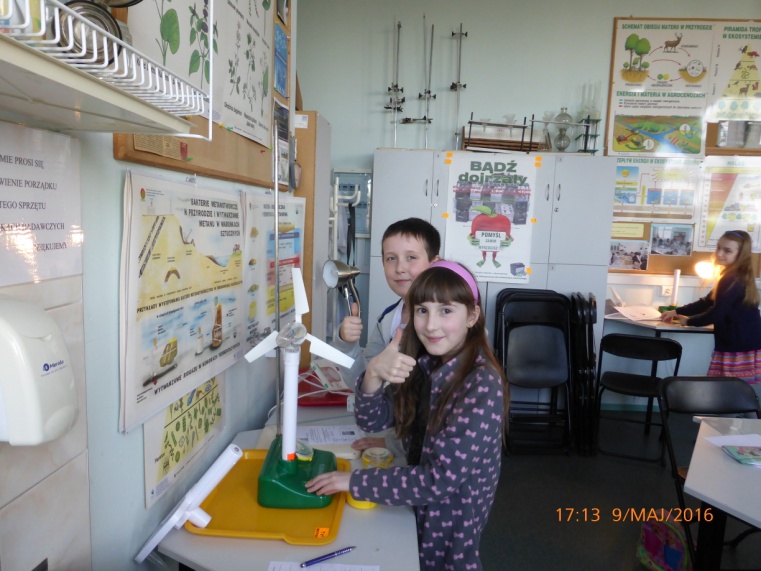 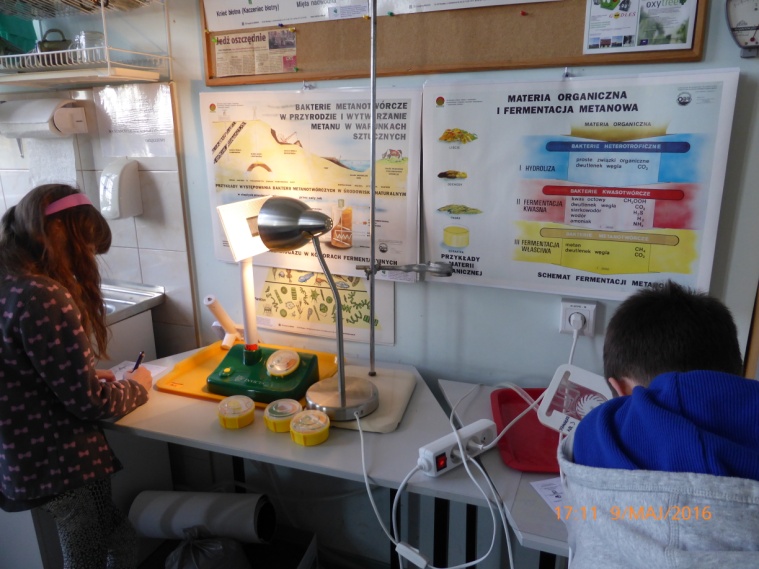 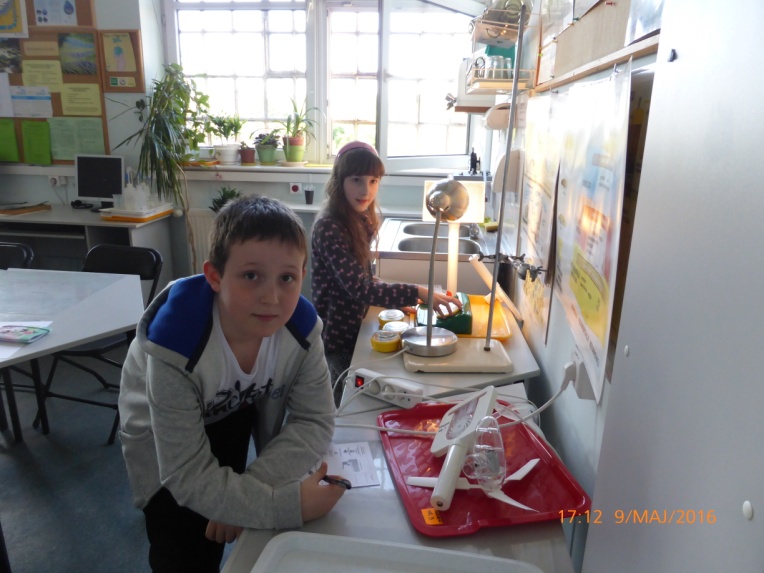 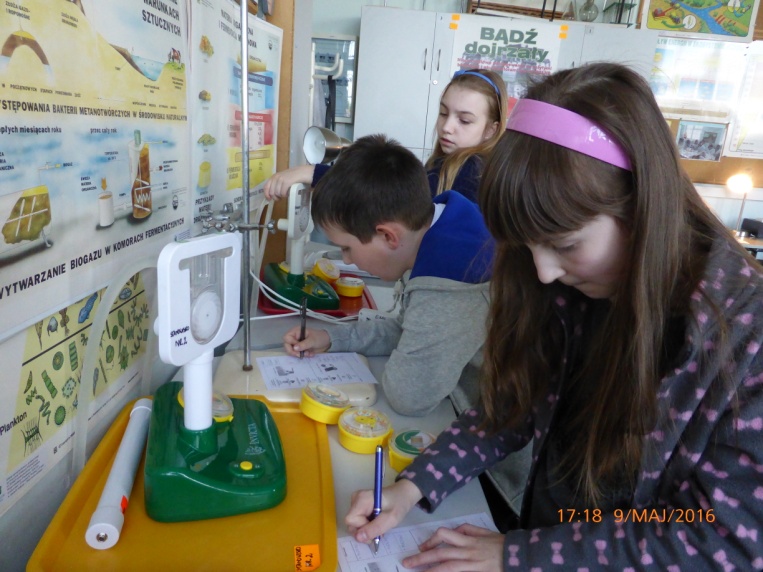 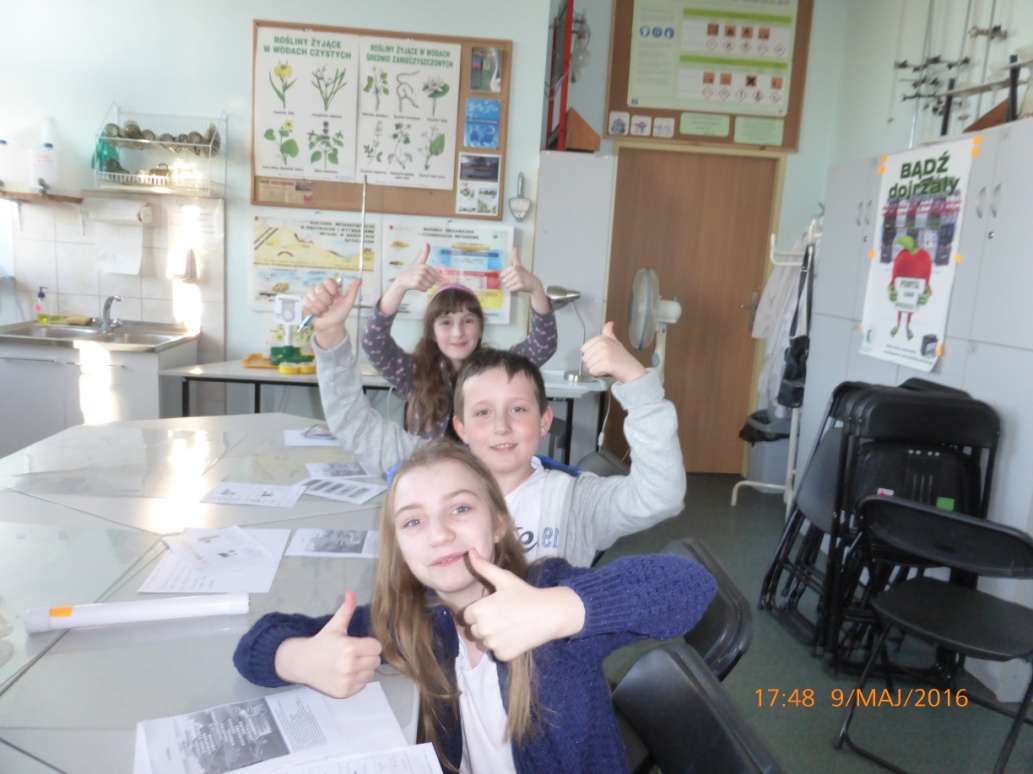 